Andningsskydd Hitta i dokumentetAndningsskydd:Instruktion:Uppdaterat från föregående versionAndningsskydd:Andningsskydd tillhör den personliga skyddsutrustningen och skyddar personal mot luftburen smitta så som tuberkulos, mässling och vattkoppor.Observera att andningsskydd även skall användas då aerosolbildning förväntas, t ex vid sugning av luftvägar och bronkoskopi av patient med exempelvis influensa eller covid-19. Instruktion: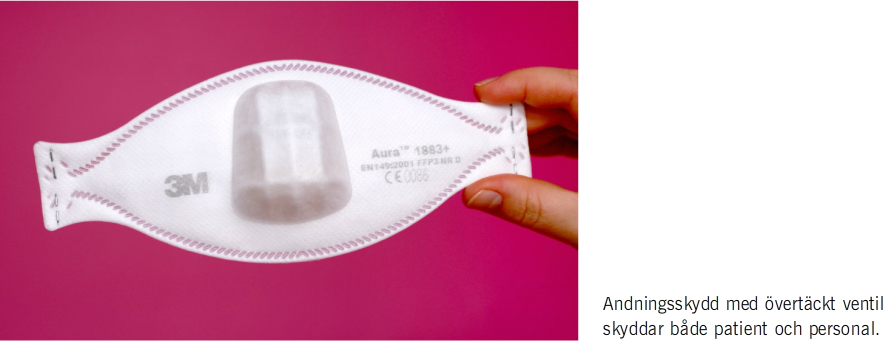 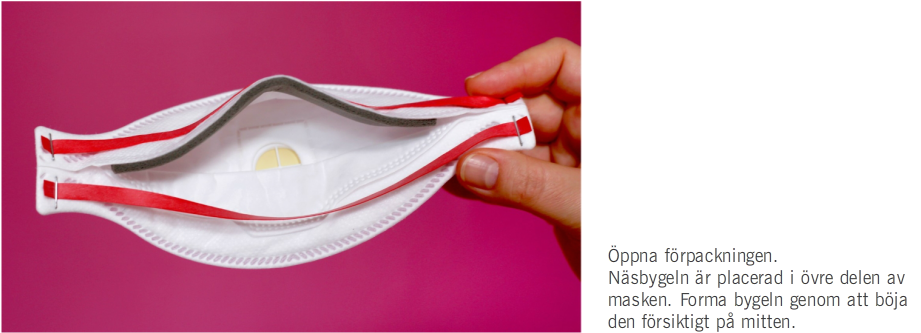 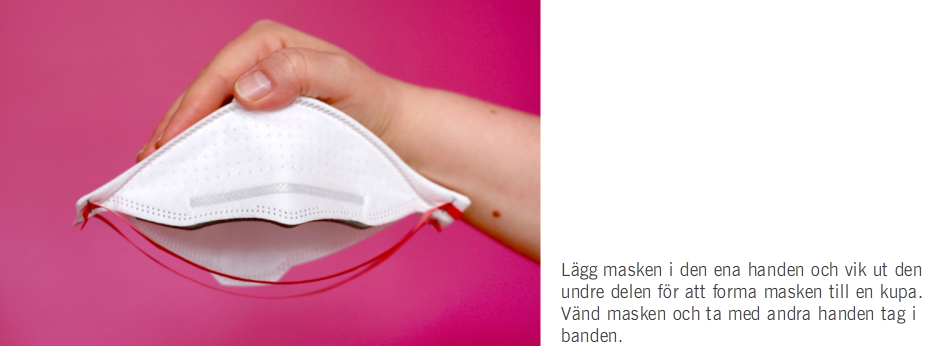 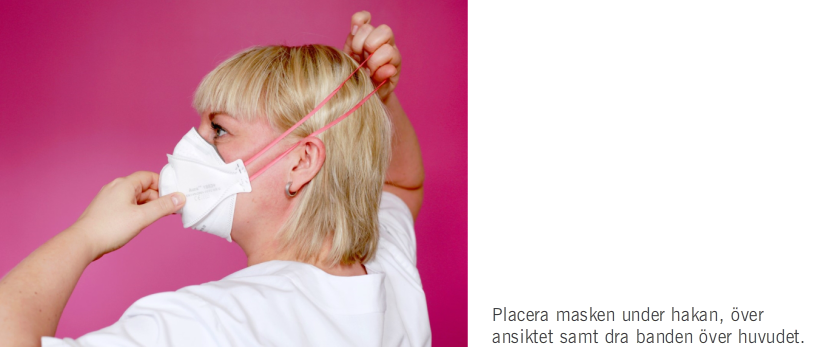 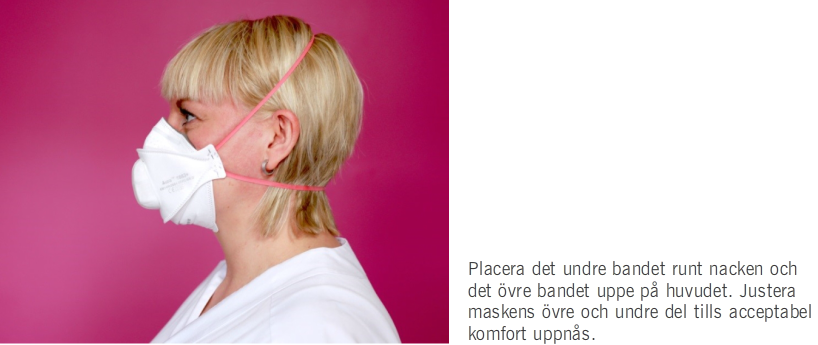 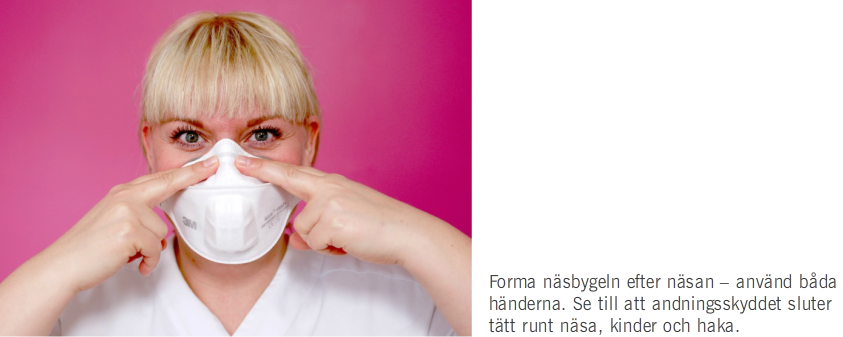 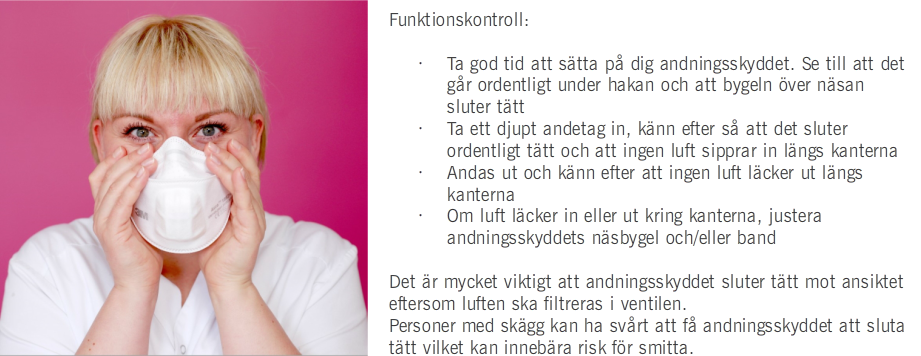 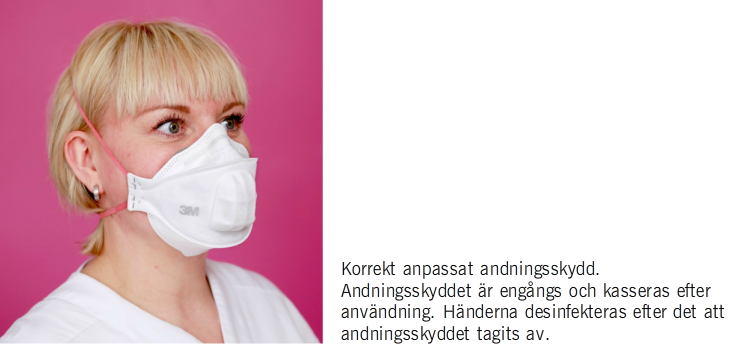 Uppdaterat från föregående versionÖverskrift uppdaterad samt text borttagen att andningsskyddet kan användas av patient